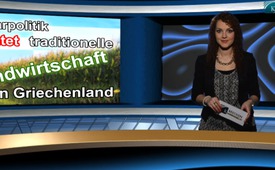 EU-Agrarpolitik vernichtet traditionelle Landwirtschaft in Griechenland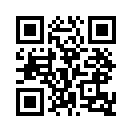 Stellen Sie sich vor, Sie hätten sich auf irgendeine Weise einen Mega-Infekt geholt, so dass sich die Keime in Ihrem Körper nur so tummeln und sich ständig neue Entzündungsherde auftun. Und nun stellen Sie sich vor, Ihr Immunsystem, das in sich eigentlich die Fähigkeit hat, mit jeder Erkrankung fertig zu werden, sei gerade jetzt so richtig im Keller, unfähig auch nur ansatzweise den Infekt rauszuschaffen. – Das wäre doch das totale Horrorszenario...Verehrte Zuschauer! Stellen Sie sich vor, Sie hätten sich auf irgendeine dumme Weise einen Mega-Infekt geholt, so dass sich die Keime in Ihrem Körper nur so tummeln und sich ständig neue Entzündungsherde auftun. Und nun stellen Sie sich vor, Ihr Immunsystem, das in sich eigentlich die Fähigkeit hat, mit jeder Erkrankung fertig zu werden, sei gerade jetzt so richtig im Keller, unfähig auch nur ansatzweise den Infekt rauszuschaffen. – Das wäre doch das totale Horrorszenario. Genau in dieser absolut fatalen Lage befindet sich aktuell der Menschheitsorganismus. Denn in jedem Bereich des weltweiten Menschheitsorganismus haben sich lebensbedrohliche Entzündungsherde aller Art herangebildet. Wir von Klagemauer.TV zeigen täglich auf, dass in Politik, Wirtschaft, Ökologie, Ethik usw., einfach überall der zerstörerische Keim drin ist. Leider ist das globale Immunsystem der Menschheit mit allem Möglichen beschäftigt. Aber die Verursacher des Chaos werden nicht wirksam angegangen, so dass der Niedergang fortzuschreiten droht. 
So verhält es sich auch mit der Landwirtschaft in Griechenland. Aufgrund hoher Subventionen der EU für bestimmte landwirtschaftliche Produkte geben griechische Landwirte die Erzeugung traditioneller heimischer Kulturen wie Hülsenfrüchte oder Futterpflanzen auf, da ihr Anbau nicht subventioniert wird. Die traditionell vielfältige Landwirtschaft Griechenlands wird dadurch vernichtet, mit dem Ergebnis, dass die Nahrungsbedürfnisse der eigenen Bevölkerung nicht mehr mit heimischen Erzeugnissen gedeckt werden können. Griechenland ist somit immer mehr auf Lebensmittelimporte angewiesen, während seine Landwirte mit Produkten wie Baumwolle, Äpfel und Kartoffeln dem harten europäischen und internationalen Konkurrenzkampf viel stärker ausgesetzt sind und von Absatzkrisen viel leichter getroffen werden. Griechenland ist damit ein klassisches Beispiel, wie eine vereinheitlichte EU-Agrarpolitik, die nicht den regionalen Besonderheiten des Landes Rechnung trägt, mehr schadet als nützt.


Mit dieser Ausgabe kommen Sie in Berührung mit einem Netzwerk, das einem sich neu bildenden intakten Immunsystem gleicht. Es hat in sich das Potenzial, den Menschheitsorganismus wieder in die rechte Balance zu bringen.von hm./hag.Quellen:http://www.griechenland-blog.gr/2014/04/eu-agrarpolitik-vernichtete-traditionelle-landwirtschaft-in-griechenland/103012/Das könnte Sie auch interessieren:---Kla.TV – Die anderen Nachrichten ... frei – unabhängig – unzensiert ...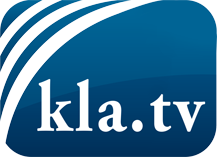 was die Medien nicht verschweigen sollten ...wenig Gehörtes vom Volk, für das Volk ...tägliche News ab 19:45 Uhr auf www.kla.tvDranbleiben lohnt sich!Kostenloses Abonnement mit wöchentlichen News per E-Mail erhalten Sie unter: www.kla.tv/aboSicherheitshinweis:Gegenstimmen werden leider immer weiter zensiert und unterdrückt. Solange wir nicht gemäß den Interessen und Ideologien der Systempresse berichten, müssen wir jederzeit damit rechnen, dass Vorwände gesucht werden, um Kla.TV zu sperren oder zu schaden.Vernetzen Sie sich darum heute noch internetunabhängig!
Klicken Sie hier: www.kla.tv/vernetzungLizenz:    Creative Commons-Lizenz mit Namensnennung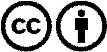 Verbreitung und Wiederaufbereitung ist mit Namensnennung erwünscht! Das Material darf jedoch nicht aus dem Kontext gerissen präsentiert werden. Mit öffentlichen Geldern (GEZ, Serafe, GIS, ...) finanzierte Institutionen ist die Verwendung ohne Rückfrage untersagt. Verstöße können strafrechtlich verfolgt werden.